О введении на территории Цивильского районарежима функционирования «Чрезвычайная ситуация»В соответствии с Федеральным законом «О защите населения и территорий от чрезвычайных ситуаций природного и техногенного характера», Постановлением Правительства Российской Федерации от 30 декабря 2003 г.         № 794 «О едином государственной системе предупреждения и ликвидации чрезвычайных ситуаций», информацией № ОГМО 23-01/379 от 23.07.2018 г. «Донесение об опасном агрометеорологическом  явлении  почвенная засуха в Цивильском районе Чувашской Республике в июне-июле 2018 года» и решением заседания комиссии по предупреждению чрезвычайных ситуаций и обеспечения пожарной безопасности Цивильского района протокол от 25 июля 2018 года, в целях предупреждения чрезвычайных ситуаций и исходя из сложившейся обстановки, администрация Цивильского района  ПОСТАНОВЛЯЕТ:1. С 10.00 часов 26 июля 2018 года и до особого распоряжения ввести на территории Цивильского района режим функционирования «Чрезвычайная ситуация» муниципального характера, для органов управления и сил районного звена территориальной подсистемы Чувашской Республики единой государственной системы предупреждения и ликвидации чрезвычайных ситуаций (далее – районное звено ТП РСЧС Чувашской Республики).2. Установить зону чрезвычайной ситуации в административных границах Цивильского  района Чувашской Республики.3. Главам сельских поселений, руководителям организаций, предприятий (по согласованию):- усилить контроль за состоянием окружающей среды;- организовать круглосуточное дежурство руководящего состава на стационарных пунктах управления;- принять оперативные меры по ликвидации чрезвычайной ситуации, по снижению размеров ущерба от чрезвычайной ситуации, а также повышению устойчивости и безопасности функционирования организаций в чрезвычайных ситуациях;- принять необходимые меры по смягчению последствий гибели посевов сельскохозяйственных культур с привлечением необходимых сил и средств районного звена ТП РСЧС Чувашской Республики».4. Начальнику МО МВД России «Цивильский» в соответствии с установленным режимом функционирования службы «охрана общественного порядка» провести (по согласованию): мероприятия по предупреждению и пресечению провокаций, террористических актов, а также попыток дестабилизации обстановки; обеспечить общественный порядок и общественную безопасность; обеспечить сохранность материальных и культурных ценностей.5. Отделу информационного обеспечения администрации Цивильского района совместно с главами сельских поселений (по согласованию), информировать население о ведении режима «Чрезвычайная ситуация» через местные средства массовой информации и сайт администрации Цивильского района, сайты администраций сельских поселений.6. Контроль за исполнением настоящего постановления возложить на первого  заместителя главы администрации Цивильского района - начальника управления экономики, строительства и ЖКХ администрации Цивильского района – председателя районной комиссии по предупреждению чрезвычайных ситуаций и обеспечения пожарной безопасности Сыройкина В.В.7. Настоящее постановление вступает законную силу с момента его подписания.И.о. главы администрацииЦивильского района                                                                           Б.Н.Марков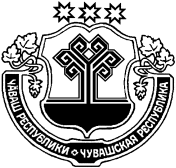 Ч+ВАШ  РЕСПУБЛИКИҪ/РП, РАЙОН/ЧУВАШСКАЯ РЕСПУБЛИКА ЦИВИЛЬСКИЙ РАЙОНҪ/РП, РАЙОН   АДМИНИСТРАЦИЙ/ЙЫШ+НУ2018 ç. утă уйăхĕ 26-м\ш\ № 425Ҫ\рп. ХулиАДМИНИСТРАЦИЯЦИВИЛЬСКОГО РАЙОНАПОСТАНОВЛЕНИЕ26 июля 2018 года № 425г. Цивильск